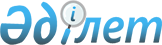 О районном бюджете на 2021 - 2023 годыРешение Каракиянского районного маслихата Мангистауской области от 28 декабря 2020 года № 46/467. Зарегистрировано Департаментом юстиции Мангистауской области 8 января 2021 года № 4416.
      В соответствии с Бюджетным кодексом Республики Казахстан от 4 декабря 2008 года, Законом Республики Казахстан от 23 января 2001 года "О местном государственном управлении и самоуправлении в Республике Казахстан" и решением Мангистауского областного маслихата от 11 декабря 2020 года № 39/462 "Об областном бюджете на 2021-2023 годы" (зарегистрировано в Реестре государственной регистрации нормативных правовых актов за № 4399), Каракиянский районный маслихат РЕШИЛ:
       1. Утвердить районный бюджет на 2021-2023 годы согласно приложениям 1, 2 и 3 соответственно к настоящему решению, в том числе на 2021 год в следующих объемах:
      1) доходы – 12 263 444,9 тысяч тенге, в том числе по:
      налоговым поступлениям – 10 492 754,0 тысяч тенге;
      неналоговым поступлениям – 188 426,9 тысячи тенге;
      поступлениям от продажи основного капитала – 154 138,0 тысяч тенге;
      поступлениям трансфертов – 1 428 126,0 тысяч тенге;
      2) затраты – 12 511 473,0 тысяч тенге;
      3) чистое бюджетное кредитование – 89 878,0 тысяч тенге;
      бюджетные кредиты – 174 115,3 тысяч тенге;
      погашение бюджетных кредитов – 84 237,3 тысяч тенге; 
      4) сальдо по операциям с финансовыми активами – 0 тенге;
      приобретение финансовых активов – 0 тенге;
      поступления от продажи финансовых активов государства – 0 тенге;
      5) дефицит (профицит) бюджета – -337 906,1 тысяч тенге;
      6) финансирование дефицита (использование профицита) бюджета – 337 906,1 тысяч тенге;
      поступление займов – 173 289,0 тысяч тенге;
      погашение займов – 0 тенге; 
      используемые остатки бюджетных средств – 248 028,1 тысяч тенге.
      Сноска. Пункт 1 - в редакции решения Каракиянского районного маслихата Мангистауской области от 15.12.2021 № 10/104 (вводится в действие с 01.01.2021).


      2. Учесть, что из районного бюджета на 2021 год в бюджеты сел и сельских округов выделена субвенция в сумме 342 575,8 тысяч тенге, в том числе:
      сельскому округу Болашак – 33 841,4 тысяч тенге;
      сельскому округу Бостан – 38 080,3 тысяч тенге;
      села Жетыбай – 56 058,0 тысячи тенге;
      сельскому округу Куланды – 45 424,6 тысячи тенге;
      села Курык – 72 342,0 тысяч тенге;
      села Мунайшы – 50 686,5 тысяч тенге;
      села Сенек – 46 143,0 тысяч тенге.
      Сноска. Пункт 2 - в редакции решения Каракиянского районного маслихата Мангистауской области от 15.12.2021 № 10/104 (вводится в действие с 01.01.2021).


      3. Учесть, что в районном бюджете на 2021 год предусмотрены целевые текущие трансферты и кредиты из республиканского бюджета, порядок использования которых определяются на основании постановления акимата Каракиянского района:
      251 362,0 тысячи тенге – на выплату государственной адресной социальной помощи;
      13 041,0 тысяча тенге – на обеспечение прав и улучшение качества жизни инвалидов в Республике Казахстан;
      6 064,0 тысячи тенге – на установление доплат к заработной плате работников, предоставляющих специальные социальные услуги в государственных организациях социальной защиты населения;
      25 700,0 тысяч тенге – на установление доплат к должностному окладу за особые условия труда в организациях культуры и архивных учреждениях управленческому и основному персоналу государственных организаций культуры и архивных учреждений;
      173 289,0 тысяч тенге – на реализацию мер социальной поддержки специалистов;
      62 346,0 тысяч тенге – на финансирование приоритетных проектов транспортной инфраструктуры;
      315 504 тысячи тенге – на реализацию мероприятий по социальной и инженерной инфраструктуре в сельских населенных пунктах в рамках проекта "Ауыл – Ел бесігі".
      4. Учесть, что в районном бюджете на 2021 год предусмотрены бюджетные изъятия в областной бюджет в сумме 4 275 603,0 тысячи тенге.
      5. Утвердить резерв акимата района в сумме 36 377,4 тысяч тенге. 
      Сноска. Пункт 5 - в редакции решения Каракиянского районного маслихата Мангистауской области от 15.12.2021 № 10/104 (вводится в действие с 01.01.2021).


      6. Контроль за исполнением настоящего решения возложить на постоянную комиссию Каракиянского районного маслихата по вопросам экономики и бюджета (председатель комиссии Е.Есенкосов).
      7. Государственному учреждению "Аппарат Каракиянского районного маслихата" (руководитель аппарата Р.Ибраева) обеспечить государственную регистрацию настоящего решения в органах юстиции.
      8. Настоящее решение вводится в действие с 1 января 2021 года Районный бюджет на 2021 год
      Сноска. Приложение 1 - в редакции решения Каракиянского районного маслихата Мангистауской области от 15.12.2021 № 10/104 (вводится в действие с 01.01.2021). Районный бюджет на 2022 год Районный бюджет на 2023 год
					© 2012. РГП на ПХВ «Институт законодательства и правовой информации Республики Казахстан» Министерства юстиции Республики Казахстан
				
      Председатель сессии 

К.Буркитов

      Секретарь Каракиянского районного маслихата 

А. Мееров
Приложение 1к решению Каракиянскогорайонного маслихата от28 декабря 2020 года № 46/467
Категория
Категория
Категория
Категория
Категория
Наименование
Наименование
Сумма, тысяч тенге
Класс
Класс
Класс
Класс
Наименование
Наименование
Сумма, тысяч тенге
Подкласс
Подкласс
Наименование
Наименование
Сумма, тысяч тенге
1
1
1
1
1
2
2
3
1. Доходы
1. Доходы
12 263 444,9
1
Налоговые поступления
Налоговые поступления
10 492 754,0
01
01
Подоходный налог
Подоходный налог
562 732,0
1
1
Корпоративный подоходный налог
Корпоративный подоходный налог
108 851,0
2
2
Индивидуальный подоходный налог
Индивидуальный подоходный налог
453 881,0
03
03
Социальный налог
Социальный налог
282 317,0
1
1
Социальный налог
Социальный налог
282 317,0
04
04
Налоги на собственность
Налоги на собственность
9 527 377,0
1
1
Налоги на имущество
Налоги на имущество
9 504 776,0
3
3
Земельный налог
Земельный налог
17 783,0
4
4
Налог на транспортные средства
Налог на транспортные средства
4 723,0
5
5
Единый земельный налог
Единый земельный налог
95,0
05
05
Внутренние налоги на товары, работы и услуги
Внутренние налоги на товары, работы и услуги
109 628,0
2
2
Акцизы
Акцизы
1 850,0
3
3
Поступления за использование природных и других ресурсов
Поступления за использование природных и других ресурсов
97 500,0
4
4
Сборы за ведение предпринимательской и профессиональной деятельности
Сборы за ведение предпринимательской и профессиональной деятельности
10 278,0
07
07
Прочие налоги
Прочие налоги
1 800,0
1
1
Прочие налоги
Прочие налоги
1 800,0
08
08
Обязательные платежи, взимаемые за совершение юридически значимых действий и (или) выдачу документов уполномоченными на то государственными органами или должностными лицами
Обязательные платежи, взимаемые за совершение юридически значимых действий и (или) выдачу документов уполномоченными на то государственными органами или должностными лицами
8 900,0
1
1
Государственная пошлина
Государственная пошлина
8 900,0
2
Неналоговые поступления
Неналоговые поступления
188 426,9
01
01
Доходы от государственной собственности
Доходы от государственной собственности
169 429,0
5
5
Доходы от аренды имущества, находящегося в государственной собственности
Доходы от аренды имущества, находящегося в государственной собственности
12 129,0
7
7
Вознаграждения по кредитам, выданным из государственного бюджета
Вознаграждения по кредитам, выданным из государственного бюджета
157 300,0
02
02
Поступления от реализации товаров (работ, услуг) государственными учреждениями, финансируемыми из государственного бюджета
Поступления от реализации товаров (работ, услуг) государственными учреждениями, финансируемыми из государственного бюджета
101,0
1
1
Поступления от реализации товаров (работ, услуг) государственными учреждениями, финансируемыми из государственного бюджета
Поступления от реализации товаров (работ, услуг) государственными учреждениями, финансируемыми из государственного бюджета
101,0
04
04
Штрафы, пени, санкции, взыскания, налагаемые государственными учреждениями, финансируемыми из государственного бюджета, а также содержащимися и финансируемыми из бюджета (сметы расходов) Национального Банка Республики Казахстан
Штрафы, пени, санкции, взыскания, налагаемые государственными учреждениями, финансируемыми из государственного бюджета, а также содержащимися и финансируемыми из бюджета (сметы расходов) Национального Банка Республики Казахстан
4 624,9
1
1
Штрафы, пени, санкции, взыскания, налагаемые государственными учреждениями, финансируемыми из государственного бюджета, а также содержащимися и финансируемыми из бюджета (сметы расходов) Национального Банка Республики Казахстан, за исключением поступлений от организаций нефтяного сектора и в Фонд компенсации потерпевшим
Штрафы, пени, санкции, взыскания, налагаемые государственными учреждениями, финансируемыми из государственного бюджета, а также содержащимися и финансируемыми из бюджета (сметы расходов) Национального Банка Республики Казахстан, за исключением поступлений от организаций нефтяного сектора и в Фонд компенсации потерпевшим
4 624,9
06
06
Прочие неналоговые поступления
Прочие неналоговые поступления
14 272,0
1
1
Прочие неналоговые поступления
Прочие неналоговые поступления
14 272,0
3
Поступления от продажи основного капитала
Поступления от продажи основного капитала
154 138,0
01
01
Продажа государственного имущества, закрепленного за государственными учреждениями
Продажа государственного имущества, закрепленного за государственными учреждениями
8 763,0
1
1
Продажа государственного имущества, закрепленного за 
государственными учреждениями
Продажа государственного имущества, закрепленного за 
государственными учреждениями
8 763,0
03
03
Продажа земли и нематериальных активов
Продажа земли и нематериальных активов
145 375,0
1
1
Продажа земли
Продажа земли
129 800,0
2
2
Продажа нематериальных активов
Продажа нематериальных активов
15 575,0
4
Поступления трансфертов
Поступления трансфертов
1 428 126,0
02
02
Трансферты из вышестоящих органов государственного
управления
Трансферты из вышестоящих органов государственного
управления
1 428 126,0
2
2
Трансферты из областного бюджета
Трансферты из областного бюджета
1 428 126,0
Функциональная группа
Функциональная группа
Функциональная группа
Функциональная группа
Функциональная группа
Функциональная группа
Наименование
Сумма, тысяч тенге
Функциональная подгруппа
Функциональная подгруппа
Функциональная подгруппа
Функциональная подгруппа
Наименование
Сумма, тысяч тенге
Администратор бюджетных программ
Наименование
Сумма, тысяч тенге
Программа
Наименование
Сумма, тысяч тенге
1
1
1
1
1
1
2
3
2. Затраты
12 511 473,0
01
01
Государственные услуги общего характера
438 449,9
112
Аппарат маслихата района (города областного значения)
30 972,0
1
1
001
Услуги по обеспечению деятельности маслихата района (города областного значения)
30 972,0
122
Аппарат акима района (города областного значения)
184 433,0
1
1
001
Услуги по обеспечению деятельности акима района (города областного значения)
177 552,0
1
1
003
Капитальные расходы государственного органа
6 881,0
458
Отдел жилищно-коммунального хозяйства, пассажирского транспорта и автомобильных дорог района (города областного значения)
71 834,0
9
9
001
Услуги по реализации государственной политики на местном уровне в области жилищно-коммунального хозяйства, пассажирского транспорта и автомобильных дорог
71 834,0
459
Отдел экономики и финансов района (города областного значения)
74 672,9
9
9
001
Услуги по реализации государственной политики в области формирования и развития экономической политики, государственного планирования, исполнения бюджета и управления коммунальной собственностью района (города областного значения)
55 310,9
2
2
003
Проведение оценки имущества в целях налогообложения
937,0
2
2
010
Приватизация, управление коммунальным имуществом, постприватизационная деятельность и регулирование споров, связанных с этим
2 463,0
9
9
015
Капитальные расходы государственного органа
517,0
9
9
113
Целевые текущие трансферты нижестоящим бюджетам
15 445,0
494
Отдел предпринимательства и промышленности района  (города областного значения)
31 209,0
9
9
001
Услуги по реализации государственной политики на местном уровне в области развития предпринимательства и промышленности
31 209,0
801
Отдел занятости, социальных программ и регистрации актов гражданского состояния района (города областного значения)
45 329,0
9
9
001
Услуги по реализации государственной политики на местном уровне в сфере занятости, социальных программ и регистрации актов гражданского состояния
44 699,0
9
9
003
Капитальные расходы государственного органа
630,0
02
02
Оборона
6 090,0
122
Аппарат акима района (города областного значения)
6 090,0
1
1
005
Мероприятия в рамках исполнения всеобщей воинской обязанности
1 280,0
2
2
006
Предупреждение и ликвидация чрезвычайных ситуаций масштаба района (города областного значения)
1 450,0
2
2
007
Мероприятия по профилактике и тушению степных пожаров районного (городского) масштаба, а также пожаров в населенных пунктах, в которых не созданы органы государственной противопожарной службы
3 360,0
03
03
Общественный порядок, безопасность, правовая, судебная, уголовно-исполнительная деятельность
3 000,0
458
Отдел жилищно-коммунального хозяйства, пассажирского транспорта и автомобильных дорог района (города областного значения)
3 000,0
9
9
021
Обеспечение безопасности дорожного движения в населенных пунктах
3 000,0
06
06
Социальная помощь и социальное обеспечение
686 845,0
801
Отдел занятости, социальных программ и регистрации актов гражданского состояния района (города областного значения)
684 915,0
2
2
004
Программа занятости
119 331,0
2
2
006
Оказание социальной помощи на приобретение топлива специалистам здравоохранения, образования, социального обеспечения, культуры, спорта и ветеринарии в сельской местности в соответствии с законодательством Республики Казахстан
25 652,0
2
2
007
Оказание жилищной помощи
13,0
2
2
009
Материальное обеспечение детей-инвалидов, воспитывающихся и обучающихся на дому
3 936,0
1
1
010
Государственная адресная социальная помощь
182 892,0
2
2
011
Социальная помощь отдельным категориям нуждающихся граждан по решениям местных представительных органов
174 710,0
2
2
017
Обеспечение нуждающихся инвалидов обязательными гигиеническими средствами и предоставление услуг специалистами жестового языка, индивидуальными помощниками в соответствии с индивидуальной программой реабилитации инвалида
124 670,0
9
9
018
Оплата услуг по зачислению, выплате и доставке пособий и других социальных выплат
200,0
2
2
023
Обеспечение деятельности центров занятости населения
45 830,0
9
9
050
Обеспечение прав и улучшение качества жизни инвалидов в Республике Казахстан
7 681,0
458
Отдел жилищно-коммунального хозяйства, пассажирского транспорта и автомобильных дорог района (города областного значения)
1 930,0
9
9
094
Предоставление жилищных сертификатов как социальная помощь
1 930,0
07
07
Жилищно-коммунальное хозяйство
1 009 359,2
458
Отдел жилищно-коммунального хозяйства, пассажирского транспорта и автомобильных дорог района (города областного значения)
608 246,2
1
1
004
Обеспечение жильем отдельных категорий граждан
257 000,0
2
2
012
Функционирование системы водоснабжения и водоотведения
32 342,0
3
3
015
Освещение улиц в населенных пунктах
246 448,0
2
2
027
Организация эксплуатации сетей газификации, находящихся в коммунальной собственности районов (городов областного значения)
10 988,0
2
2
028
Развитие коммунального хозяйства
61 468,2
472
Отдел строительства, архитектуры и градостроительства района (города областного значения)
401 113,0
1
1
003
Проектирование и (или) строительство, реконструкция жилья коммунального жилищного фонда
238 279,0
1
1
004
Проектирование, развитие и (или) обустройство инженерно-коммуникационной инфраструктуры
43 438,0
2
2
005
Развитие коммунального хозяйства
52 500,0
2
2
058
Развитие системы водоснабжения и водоотведения в сельских населенных пунктах
66 896,0
08
08
Культура, спорт, туризм и информационное пространство
324 165,1
470
Отдел внутренней политики и развития языков района (города областного значения)
73 724,0
9
9
001
Услуги по реализации государственной политики на местном уровне в области информации, укрепления государственности и формирование социального оптимизма граждан, развития языков
43 473,0
9
9
004
Реализация мероприятий в сфере молодежной политики
30 251,0
802
Отдел культуры, физической культуры и спорта района (города областного значения)
244 981,0
9
9
001
Услуги по реализации государственной политики на местном уровне в области культуры, физической культуры и спорта
30 279,0
3
3
004
Функционирование районных (городских) библиотек
48 583,0
1
1
005
Поддержка культурно-досуговой работы
156 179,0
7
7
007
Проведение спортивных соревновании на районном (города областного значения) уровне
4 068,0
2
2
008
Подготовка и участие членов сборных команд района (города областного значения) по различным видам спорта на областных спортивных соревнованиях
5 872,0
472
Отдел строительства, архитектуры и градостроительства района (города областного значения)
5 460,1
1
1
011
Развитие объектов культуры
5 460,1
10
10
Сельское, водное, лесное, рыбное хозяйство, особо охраняемые природные территории, охрана окружающей среды и животного мира, земельные отношения
115 048,0
462
Отдел сельского хозяйства района (города областного значения)
26 922,0
1
1
001
Услуги по реализации государственной политики на местном уровне в сфере сельского хозяйства
26 922,0
463
Отдел земельных отношений района (города областного значения)
44 526,0
6
6
001
Услуги по реализации государственной политики в области регулирования земельных отношений на территории района (города областного значения)
44 526,0
459
Отдел экономики и финансов района (города областного значения)
43 600,0
9
9
099
Реализация мер по оказанию социальной поддержки специалистов
43 600,0
11
11
Промышленность, архитектурная, радостроительная и строительная деятельность
43 886,0
472
Отдел строительства, архитектуры и градостроительства района (города областного значения)
43 886,0
2
2
001
Услуги по реализации государственной политики в области строительства, архитектуры и градостроительства на местном уровне
43 886,0
12
12
Транспорт и коммуникации
86 332,0
458
Отдел жилищно-коммунального хозяйства, пассажирского транспорта и автомобильных дорог района (города областного значения)
86 332,0
1
1
022
Развитие транспортной инфраструктуры
21 604,0
1
1
023
Обеспечение функционирования автомобильных дорог
58 000,0
1
1
045
Капитальный и средний ремонт автомобильных дорог районного значения и улиц населенных пунктов
6 728,0
13
13
Прочие
948 657,4
458
Отдел жилищно-коммунального хозяйства, пассажирского транспорта и автомобильных дорог района (города областного значения)
912 280,0
9
9
062
Реализация мероприятий по социальной и инженерной инфраструктуре в сельских населенных пунктах в рамках проекта "Ауыл-Ел бесігі"
345 899,0
9
9
064
Развитие социальной и инженерной инфраструктуры в сельских населенных пунктах в рамках проекта "Ауыл-Ел бесігі"
566 381,0
459
Отдел экономики и финансов района (города областного значения)
36 377,4
9
9
012
Резерв местного исполнительного органа района (города областного значения)
36 377,4
14
14
Обслуживание долга
157 300,0
459
Отдел экономики и финансов района (города областного значения)
157 300,0
1
1
021
Обслуживание долга местных исполнительных органов по выплате вознаграждений и иных платежей по займам из областного бюджета
157 300,0
15
15
Трансферты
8 692 340,4
459
Отдел экономики и финансов района (города областного значения)
8 692 340,4
1
1
006
Возврат неиспользованных (недоиспользованных) целевых трансфертов
20 905,4
1
1
007
Бюджетные изъятия
4 275 603,0
1
1
024
Целевые текущие трансферты из нижестоящего бюджета на компенсацию потерь вышестоящего бюджета в связи с изменением законодательства
4 053 256,2
1
1
038
Субвенции
342 575,8
3. Чистое бюджетное кредитование
89 878,0
Бюджетные кредиты
174 115,3
10
10
Сельское, водное, лесное, рыбное хозяйство, особо охраняемые природные территории, охрана окружающей среды и животного мира, земельные отношения
174 115,3
459
Отдел экономики и финансов района (города областного значения)
174 115,3
9
9
018
Бюджетные кредиты для реализации мер социальной поддержки специалистов
174 115,3
5
5
Погашение бюджетных кредитов
84 237,3
01
Погашение бюджетных кредитов
84 237,3
1
Погашение бюджетных кредитов, выданных из государственного бюджета
83 411,0
2
Возврат сумм бюджетных кредитов
826,3
4. Сальдо по операциям с финансовыми активами
0
Приобретение финансовых активов
0
Поступления от продажи финансовых активов государства
0
13
13
Прочие
0
5. Дефицит (профицит) бюджета
-337 906,1
6. Финансирование дефицита (использование профицита) бюджета
337 906,1
7
7
Поступления займов
173 289,0
01
Внутренние государственные займы
173 289,0
2
Договоры займа
173 289,0
16
16
Погашение займов
83 411,0
459
Отдел экономики и финансов района (города областного значения)
83 411,0
1
1
005
Погашение долга местного исполнительного органа перед вышестоящим бюджетом
83 411,0
8
8
Используемые остатки бюджетных средств
248 028,1
01
Остатки бюджетных средств
248 028,1
1
Свободные остатки бюджетных средств
248 028,1Приложение 2к решению Каракиянскогорайонного маслихата от28 декабря 2020 года № 46/467
Категория
Категория
Категория
Категория
Категория
Наименование
Наименование
Сумма, тысяч тенге
Сумма, тысяч тенге
Класс
Класс
Класс
Класс
Наименование
Наименование
Сумма, тысяч тенге
Сумма, тысяч тенге
Подкласс
Подкласс
Наименование
Наименование
Сумма, тысяч тенге
Сумма, тысяч тенге 1 1 1 1 1 2 2 3 3
1. Доходы
1. Доходы
11 659 476,0
11 659 476,0
1
Налоговые поступления
Налоговые поступления
11 343 685,0
11 343 685,0
01
01
Подоходный налог
Подоходный налог
562 884,0
562 884,0
1
1
Корпоративный подоходный налог
Корпоративный подоходный налог
16 224,0
16 224,0
2
2
Индивидуальный подоходный налог
Индивидуальный подоходный налог
546 660,0
546 660,0
03
03
Социальный налог
Социальный налог
363 743,0
363 743,0
1
1
Социальный налог
Социальный налог
363 743,0
363 743,0
04
04
Налоги на собственность
Налоги на собственность
10 296 026,0
10 296 026,0
1
1
Налоги на имущество
Налоги на имущество
10 191 748,0
10 191 748,0
3
3
Земельный налог
Земельный налог
19 676,0
19 676,0
4
4
Налог на транспортные средства
Налог на транспортные средства
81 881,0
81 881,0
5
5
Единый земельный налог
Единый земельный налог
2 721,0
2 721,0
05
05
Внутренние налоги на товары, работы и услуги
Внутренние налоги на товары, работы и услуги
111 532,0
111 532,0
2
2
Акцизы
Акцизы
1 900,0
1 900,0
3
3
Поступления за использование природных и других ресурсов
Поступления за использование природных и других ресурсов
99 000,0
99 000,0
4
4
Сборы за ведение предпринимательской и профессиональной деятельности
Сборы за ведение предпринимательской и профессиональной деятельности
10 632,0
10 632,0
07
07
Прочие налоги
Прочие налоги
200,0
200,0
1
1
Прочие налоги
Прочие налоги
200,0
200,0
08
08
Обязательные платежи, взимаемые за совершение юридически значимых действий и (или) выдачу документов уполномоченными на то государственными органами или должностными лицами
Обязательные платежи, взимаемые за совершение юридически значимых действий и (или) выдачу документов уполномоченными на то государственными органами или должностными лицами
9 300,0
9 300,0
1
1
Государственная пошлина
Государственная пошлина
9 300,0
9 300,0
2
Неналоговые поступления
Неналоговые поступления
173 947,0
173 947,0
01
01
Доходы от государственной собственности
Доходы от государственной собственности
173 947,0
173 947,0
5
5
Доходы от аренды имущества, находящегося в государственной собственности
Доходы от аренды имущества, находящегося в государственной собственности
14 867,0
14 867,0
7
7
Вознаграждения по кредитам, выданным из государственного бюджета
Вознаграждения по кредитам, выданным из государственного бюджета
159 080,0
159 080,0
3
Поступления от продажи основного капитала
Поступления от продажи основного капитала
141 844,0
141 844,0
01
01
Продажа государственного имущества, закрепленного за государственными учреждениями
Продажа государственного имущества, закрепленного за государственными учреждениями
14 844,0
14 844,0
1
1
Продажа государственного имущества, закрепленного за  государственными учреждениями
Продажа государственного имущества, закрепленного за  государственными учреждениями
14 844,0
14 844,0
03
03
Продажа земли и нематериальных активов
Продажа земли и нематериальных активов
127 000,0
127 000,0
1
1
Продажа земли
Продажа земли
120 000,0
120 000,0
2
2
Продажа нематериальных активов
Продажа нематериальных активов
7 000,0
7 000,0
4
Поступления трансфертов
Поступления трансфертов
0
0
02
02
Трансферты из вышестоящих органов государственного управления
Трансферты из вышестоящих органов государственного управления
0
0
2
2
Трансферты из областного бюджета
Трансферты из областного бюджета
0
0
Функциональная группа
Функциональная группа
Функциональная группа
Функциональная группа
Функциональная группа
Функциональная группа
Наименование
Наименование
Сумма, тысяч тенге
Администратор бюджетных программ
Администратор бюджетных программ
Администратор бюджетных программ
Администратор бюджетных программ
Наименование
Наименование
Сумма, тысяч тенге
Программа
Программа
Наименование
Наименование
Сумма, тысяч тенге 1 1 2 2 3
2. Затраты
2. Затраты
11 659 476,0
01
01
Государственные услуги общего характера
Государственные услуги общего характера
378 026,0
112
112
Аппарат маслихата района (города областного значения)
Аппарат маслихата района (города областного значения)
26 406,0
001
001
Услуги по обеспечению деятельности маслихата района (города областного значения)
Услуги по обеспечению деятельности маслихата района (города областного значения)
26 406,0
122
122
Аппарат акима района (города областного значения)
Аппарат акима района (города областного значения)
176 174,0
001
001
Услуги по обеспечению деятельности акима района (города областного значения)
Услуги по обеспечению деятельности акима района (города областного значения)
176 174,0
458
458
Отдел жилищно-коммунального хозяйства, пассажирского транспорта и автомобильных дорог района (города областного значения)
Отдел жилищно-коммунального хозяйства, пассажирского транспорта и автомобильных дорог района (города областного значения)
39 362,0
001
001
Услуги по реализации государственной политики на местном уровне в области жилищно-коммунального хозяйства, пассажирского транспорта и автомобильных дорог
Услуги по реализации государственной политики на местном уровне в области жилищно-коммунального хозяйства, пассажирского транспорта и автомобильных дорог
39 362,0
459
459
Отдел экономики и финансов района (города областного значения)
Отдел экономики и финансов района (города областного значения)
53 629,0
001
001
Услуги по реализации государственной политики в области формирования и развития экономической политики, государственного планирования, исполнения бюджета и управления коммунальной собственностью района (города областного значения)
Услуги по реализации государственной политики в области формирования и развития экономической политики, государственного планирования, исполнения бюджета и управления коммунальной собственностью района (города областного значения)
53 629,0
494
494
Отдел предпринимательства и промышленности района  (города областного значения)
Отдел предпринимательства и промышленности района  (города областного значения)
33 095,0
001
001
Услуги по реализации государственной политики на местном уровне в области развития предпринимательства и промышленности
Услуги по реализации государственной политики на местном уровне в области развития предпринимательства и промышленности
33 095,0
801
801
Отдел занятости, социальных программ и регистрации актов гражданского состояния района (города областного значения)
Отдел занятости, социальных программ и регистрации актов гражданского состояния района (города областного значения)
49 360,0
001
001
Услуги по реализации государственной политики на местном уровне в сфере занятости, социальных программ и регистрации актов гражданского состояния
Услуги по реализации государственной политики на местном уровне в сфере занятости, социальных программ и регистрации актов гражданского состояния
49 360,0
02
02
Оборона
Оборона
1 344,0
122
122
Аппарат акима района (города областного значения)
Аппарат акима района (города областного значения)
1 344,0
005
005
Мероприятия в рамках исполнения всеобщей воинской обязанности
Мероприятия в рамках исполнения всеобщей воинской обязанности
1 344,0
03
03
Общественный порядок, безопасность, правовая, судебная, уголовно-исполнительная деятельность
Общественный порядок, безопасность, правовая, судебная, уголовно-исполнительная деятельность
3 150,0
458
458
Отдел жилищно-коммунального хозяйства, пассажирского транспорта и автомобильных дорог района (города областного значения)
Отдел жилищно-коммунального хозяйства, пассажирского транспорта и автомобильных дорог района (города областного значения)
3 150,0
021
021
Обеспечение безопасности дорожного движения в населенных пунктах
Обеспечение безопасности дорожного движения в населенных пунктах
3 150,0
06
06
Социальная помощь и социальное обеспечение
Социальная помощь и социальное обеспечение
399 288,0
801
801
Отдел занятости, социальных программ и регистрации актов гражданского состояния района (города областного значения)
Отдел занятости, социальных программ и регистрации актов гражданского состояния района (города областного значения)
399 288,0
004
004
Программа занятости
Программа занятости
89 120,0
006
006
Оказание социальной помощи на приобретение топлива специалистам здравоохранения, образования, социального обеспечения, культуры, спорта и ветеринарии в сельской местности в соответствии с законодательством Республики Казахстан
Оказание социальной помощи на приобретение топлива специалистам здравоохранения, образования, социального обеспечения, культуры, спорта и ветеринарии в сельской местности в соответствии с законодательством Республики Казахстан
26 300,0
007
007
Оказание жилищной помощи
Оказание жилищной помощи
53,0
009
009
Материальное обеспечение детей-инвалидов, воспитывающихся и обучающихся на дому
Материальное обеспечение детей-инвалидов, воспитывающихся и обучающихся на дому
4 778,0
010
010
Государственная адресная социальная помощь
Государственная адресная социальная помощь
14 883,0
011
011
Социальная помощь отдельным категориям нуждающихся граждан по решениям местных представительных органов
Социальная помощь отдельным категориям нуждающихся граждан по решениям местных представительных органов
198 355,0
017
017
Обеспечение нуждающихся инвалидов обязательными гигиеническими средствами и предоставление услуг специалистами жестового языка, индивидуальными помощниками в соответствии с индивидуальной программой реабилитации инвалида
Обеспечение нуждающихся инвалидов обязательными гигиеническими средствами и предоставление услуг специалистами жестового языка, индивидуальными помощниками в соответствии с индивидуальной программой реабилитации инвалида
32 853,0
018
018
Оплата услуг по зачислению, выплате и доставке пособий и других социальных выплат
Оплата услуг по зачислению, выплате и доставке пособий и других социальных выплат
315,0
023
023
Обеспечение деятельности центров занятости населения
Обеспечение деятельности центров занятости населения
32 631,0
07
07
Жилищно-коммунальное хозяйство
Жилищно-коммунальное хозяйство
1 013 569,0
458
458
Отдел жилищно-коммунального хозяйства, пассажирского транспорта и автомобильных дорог района (города областного значения)
Отдел жилищно-коммунального хозяйства, пассажирского транспорта и автомобильных дорог района (города областного значения)
136 500,0
015
015
Освещение улиц в населенных пунктах
Освещение улиц в населенных пунктах
136 500,0
472
472
Отдел строительства, архитектуры и градостроительства района (города областного значения)
Отдел строительства, архитектуры и градостроительства района (города областного значения)
877 069,0
004
004
Проектирование, развитие и (или) обустройство инженерно-коммуникационной инфраструктуры
Проектирование, развитие и (или) обустройство инженерно-коммуникационной инфраструктуры
465 892,0
005
005
Развитие коммунального хозяйства
Развитие коммунального хозяйства
411 177,0
08
08
Культура, спорт, туризм и информационное пространство
Культура, спорт, туризм и информационное пространство
270 900,0
470
470
Отдел внутренней политики и развития языков района (города областного значения)
Отдел внутренней политики и развития языков района (города областного значения)
68 012,0
001
001
Услуги по реализации государственной политики на местном уровне в области информации, укрепления государственности и формирование социального оптимизма граждан, развития языков
Услуги по реализации государственной политики на местном уровне в области информации, укрепления государственности и формирование социального оптимизма граждан, развития языков
40 617,0
004
004
Реализация мероприятий в сфере молодежной политики
Реализация мероприятий в сфере молодежной политики
27 395,0
802
802
Отдел культуры, физической культуры и спорта района (города областного значения)
Отдел культуры, физической культуры и спорта района (города областного значения)
202 888,0
001
001
Услуги по реализации государственной политики на местном уровне в области культуры, физической культуры и спорта
Услуги по реализации государственной политики на местном уровне в области культуры, физической культуры и спорта
29 604,0
004
004
Функционирование районных (городских) библиотек
Функционирование районных (городских) библиотек
33 574,0
005
005
Поддержка культурно-досуговой работы
Поддержка культурно-досуговой работы
132 323,0
007
007
Проведение спортивных соревновании на районном (города областного значения) уровне
Проведение спортивных соревновании на районном (города областного значения) уровне
1 999,0
008
008
Подготовка и участие членов сборных команд района (города областного значения) по различным видам спорта на областных спортивных соревнованиях
Подготовка и участие членов сборных команд района (города областного значения) по различным видам спорта на областных спортивных соревнованиях
5 388,0
10
10
Сельское, водное, лесное, рыбное хозяйство, особо охраняемые природные территории, охрана окружающей среды и животного мира, земельные отношения
Сельское, водное, лесное, рыбное хозяйство, особо охраняемые природные территории, охрана окружающей среды и животного мира, земельные отношения
117 262,0
462
462
Отдел сельского хозяйства района (города областного значения)
Отдел сельского хозяйства района (города областного значения)
33 038,0
001
001
Услуги по реализации государственной политики на местном уровне в сфере сельского хозяйства
Услуги по реализации государственной политики на местном уровне в сфере сельского хозяйства
33 038,0
463
463
Отдел земельных отношений района (города областного значения)
Отдел земельных отношений района (города областного значения)
44 954,0
001
001
Услуги по реализации государственной политики в области регулирования земельных отношений на территории района (города областного значения)
Услуги по реализации государственной политики в области регулирования земельных отношений на территории района (города областного значения)
44 954,0
459
459
Отдел экономики и финансов района (города областного значения)
Отдел экономики и финансов района (города областного значения)
39 270,0
099
099
Реализация мер по оказанию социальной поддержки специалистов
Реализация мер по оказанию социальной поддержки специалистов
39 270,0
11
11
Промышленность, архитектурная, градостроительная и строительная деятельность
Промышленность, архитектурная, градостроительная и строительная деятельность
44 154,0
472
472
Отдел строительства, архитектуры и градостроительства района (города областного значения)
Отдел строительства, архитектуры и градостроительства района (города областного значения)
44 154,0
001
001
Услуги по реализации государственной политики в области строительства, архитектуры и градостроительства на местном уровне
Услуги по реализации государственной политики в области строительства, архитектуры и градостроительства на местном уровне
44 154,0
12
12
Транспорт и коммуникации
Транспорт и коммуникации
479 422,0
458
458
Отдел жилищно-коммунального хозяйства, пассажирского транспорта и автомобильных дорог района (города областного значения)
Отдел жилищно-коммунального хозяйства, пассажирского транспорта и автомобильных дорог района (города областного значения)
479 422,0
022
022
Развитие транспортной инфраструктуры
Развитие транспортной инфраструктуры
342 515,0
023
023
Обеспечение функционирования автомобильных дорог
Обеспечение функционирования автомобильных дорог
72 978,0
045
045
Капитальный и средний ремонт автомобильных дорог районного значения и улиц населенных пунктов
Капитальный и средний ремонт автомобильных дорог районного значения и улиц населенных пунктов
63 929,0
13
13
Прочие
Прочие
25 000,0
459
459
Отдел экономики и финансов района (города областного значения)
Отдел экономики и финансов района (города областного значения)
25 000,0
012
012
Резерв местного исполнительного органа района (города областного значения)
Резерв местного исполнительного органа района (города областного значения)
25 000,0
14
14
Обслуживание долга
Обслуживание долга
159 080,0
459
459
Отдел экономики и финансов района (города областного значения)
Отдел экономики и финансов района (города областного значения)
159 080,0
021
021
Обслуживание долга местных исполнительных органов по выплате вознаграждений и иных платежей по займам из областного бюджета
Обслуживание долга местных исполнительных органов по выплате вознаграждений и иных платежей по займам из областного бюджета
159 080,0
15
15
Трансферты
Трансферты
8 768 281,0
459
459
Отдел экономики и финансов района (города областного значения)
Отдел экономики и финансов района (города областного значения)
8 768 281,0
007
007
Бюджетные изъятия
Бюджетные изъятия
4 905 282,0
024
024
Целевые текущие трансферты из нижестоящего бюджета на компенсацию потерь вышестоящего бюджета в связи с изменением законодательства
Целевые текущие трансферты из нижестоящего бюджета на компенсацию потерь вышестоящего бюджета в связи с изменением законодательства
3 411 373,0
038
038
Субвенции
Субвенции
451 626,0
3. Чистое бюджетное кредитование
3. Чистое бюджетное кредитование
-83 411,0
Бюджетные кредиты
Бюджетные кредиты
0
10
10
Сельское, водное, лесное, рыбное хозяйство, особо охраняемые природные территории, охрана окружающей среды и животного мира, земельные отношения
Сельское, водное, лесное, рыбное хозяйство, особо охраняемые природные территории, охрана окружающей среды и животного мира, земельные отношения
0
459
459
Отдел экономики и финансов района (города областного значения)
Отдел экономики и финансов района (города областного значения)
0
018
018
Бюджетные кредиты для реализации мер социальной поддержки специалистов
Бюджетные кредиты для реализации мер социальной поддержки специалистов
0
5
5
Погашение бюджетных кредитов
Погашение бюджетных кредитов
83 411,0
01
01
Погашение бюджетных кредитов
Погашение бюджетных кредитов
83 411,0
1
1
Погашение бюджетных кредитов, выданных из государственного бюджета
Погашение бюджетных кредитов, выданных из государственного бюджета
83 411,0
4. Сальдо по операциям с финансовыми активами
4. Сальдо по операциям с финансовыми активами
0
Приобретение финансовых активов
Приобретение финансовых активов
0
Поступления от продажи финансовых активов государства
Поступления от продажи финансовых активов государства
0
13
13
Прочие
Прочие
0
5. Дефицит (профицит) бюджета
5. Дефицит (профицит) бюджета
83 411,0
6. Финансирование дефицита (использование профицита) бюджета
6. Финансирование дефицита (использование профицита) бюджета
-83 411,0
7
7
Поступления займов
Поступления займов
0
01
01
Внутренние государственные займы
Внутренние государственные займы
0
2
2
Договоры займа
Договоры займа
0
16
16
Погашение займов
Погашение займов
83 411,0
459
459
Отдел экономики и финансов района (города областного значения)
Отдел экономики и финансов района (города областного значения)
83 411,0
005
005
Погашение долга местного исполнительного органа перед вышестоящим бюджетом
Погашение долга местного исполнительного органа перед вышестоящим бюджетом
83 411,0
8
8
Используемые остатки бюджетных средств
Используемые остатки бюджетных средств
0
01
01
Остатки бюджетных средств
Остатки бюджетных средств
0
1
1
Свободные остатки бюджетных средств
Свободные остатки бюджетных средств
0Приложение 3к решению Каракиянскогорайонного маслихата от28 декабря 2020 года № 46/467
Категория
Категория
Категория
Категория
Категория
Наименование
Наименование
Сумма, тысяч тенге
Сумма, тысяч тенге
Класс
Класс
Класс
Класс
Наименование
Наименование
Сумма, тысяч тенге
Сумма, тысяч тенге
Подкласс
Подкласс
Наименование
Наименование
Сумма, тысяч тенге
Сумма, тысяч тенге 1 1 1 1 1 2 2 3 3
1. Доходы
1. Доходы
12 075 187,0
12 075 187,0
1
Налоговые поступления
Налоговые поступления
11 753 763,0
11 753 763,0
01
01
Подоходный налог
Подоходный налог
583 198,0
583 198,0
1
1
Корпоративный подоходный налог
Корпоративный подоходный налог
16 408,0
16 408,0
2
2
Индивидуальный подоходный налог
Индивидуальный подоходный налог
566 790,0
566 790,0
03
03
Социальный налог
Социальный налог
376 838,0
376 838,0
1
1
Социальный налог
Социальный налог
376 838,0
376 838,0
04
04
Налоги на собственность
Налоги на собственность
10 668 339,0
10 668 339,0
1
1
Налоги на имущество
Налоги на имущество
10 558 659,0
10 558 659,0
3
3
Земельный налог
Земельный налог
21 884,0
21 884,0
4
4
Налог на транспортные средства
Налог на транспортные средства
84 977,0
84 977,0
5
5
Единый земельный налог
Единый земельный налог
2 819,0
2 819,0
05
05
Внутренние налоги на товары, работы и услуги
Внутренние налоги на товары, работы и услуги
115 546,0
115 546,0
2
2
Акцизы
Акцизы
1 968,0
1 968,0
3
3
Поступления за использование природных и других ресурсов
Поступления за использование природных и других ресурсов
102 564,0
102 564,0
4
4
Сборы за ведение предпринимательской и профессиональной деятельности
Сборы за ведение предпринимательской и профессиональной деятельности
11 014,0
11 014,0
07
07
Прочие налоги
Прочие налоги
207,0
207,0
1
1
Прочие налоги
Прочие налоги
207,0
207,0
08
08
Обязательные платежи, взимаемые за совершение юридически значимых действий и (или) выдачу документов уполномоченными на то государственными органами или должностными лицами
Обязательные платежи, взимаемые за совершение юридически значимых действий и (или) выдачу документов уполномоченными на то государственными органами или должностными лицами
9 635,0
9 635,0
1
1
Государственная пошлина
Государственная пошлина
9 635,0
9 635,0
2
Неналоговые поступления
Неналоговые поступления
174 474,0
174 474,0
01
01
Доходы от государственной собственности
Доходы от государственной собственности
174 474,0
174 474,0
5
5
Доходы от аренды имущества, находящегося в государственной собственности
Доходы от аренды имущества, находящегося в государственной собственности
15 402,0
15 402,0
7
7
Вознаграждения по кредитам, выданным из государственного бюджета
Вознаграждения по кредитам, выданным из государственного бюджета
159 072,0
159 072,0
3
Поступления от продажи основного капитала
Поступления от продажи основного капитала
146 950,0
146 950,0
01
01
Продажа государственного имущества, закрепленного за государственными учреждениями
Продажа государственного имущества, закрепленного за государственными учреждениями
15 378,0
15 378,0
1
1
Продажа государственного имущества, закрепленного за  государственными учреждениями
Продажа государственного имущества, закрепленного за  государственными учреждениями
15 378,0
15 378,0
03
03
Продажа земли и нематериальных активов
Продажа земли и нематериальных активов
131 572,0
131 572,0
1
1
Продажа земли
Продажа земли
124 320,0
124 320,0
2
2
Продажа нематериальных активов
Продажа нематериальных активов
7 252,0
7 252,0
4
Поступления трансфертов
Поступления трансфертов
0
0
02
02
Трансферты из вышестоящих органов государственного управления
Трансферты из вышестоящих органов государственного управления
0
0
2
2
Трансферты из областного бюджета
Трансферты из областного бюджета
0
0
Функциональная группа
Функциональная группа
Функциональная группа
Функциональная группа
Функциональная группа
Функциональная группа
Наименование
Наименование
Сумма, тысяч тенге
Администратор бюджетных программ
Администратор бюджетных программ
Администратор бюджетных программ
Администратор бюджетных программ
Наименование
Наименование
Сумма, тысяч тенге
Программа
Программа
Наименование
Наименование
Сумма, тысяч тенге 1 1 2 2 3
2. Затраты
2. Затраты
12 075 187,0
01
01
Государственные услуги общего характера
Государственные услуги общего характера
386 053,0
112
112
Аппарат маслихата района (города областного значения)
Аппарат маслихата района (города областного значения)
26 722,0
001
001
Услуги по обеспечению деятельности маслихата района (города областного значения)
Услуги по обеспечению деятельности маслихата района (города областного значения)
26 722,0
122
122
Аппарат акима района (города областного значения)
Аппарат акима района (города областного значения)
180 719,0
001
001
Услуги по обеспечению деятельности акима района (города областного значения)
Услуги по обеспечению деятельности акима района (города областного значения)
180 719,0
458
458
Отдел жилищно-коммунального хозяйства, пассажирского транспорта и автомобильных дорог района (города областного значения)
Отдел жилищно-коммунального хозяйства, пассажирского транспорта и автомобильных дорог района (города областного значения)
40 015,0
001
001
Услуги по реализации государственной политики на местном уровне в области жилищно-коммунального хозяйства, пассажирского транспорта и автомобильных дорог
Услуги по реализации государственной политики на местном уровне в области жилищно-коммунального хозяйства, пассажирского транспорта и автомобильных дорог
40 015,0
459
459
Отдел экономики и финансов района (города областного значения)
Отдел экономики и финансов района (города областного значения)
54 075,0
001
001
Услуги по реализации государственной политики в области формирования и развития экономической политики, государственного планирования, исполнения бюджета и управления коммунальной собственностью района (города областного значения)
Услуги по реализации государственной политики в области формирования и развития экономической политики, государственного планирования, исполнения бюджета и управления коммунальной собственностью района (города областного значения)
54 075,0
494
494
Отдел предпринимательства и промышленности района  (города областного значения)
Отдел предпринимательства и промышленности района  (города областного значения)
33 804,0
001
001
Услуги по реализации государственной политики на местном уровне в области развития предпринимательства и промышленности
Услуги по реализации государственной политики на местном уровне в области развития предпринимательства и промышленности
33 804,0
801
801
Отдел занятости, социальных программ и регистрации актов гражданского состояния района (города областного значения)
Отдел занятости, социальных программ и регистрации актов гражданского состояния района (города областного значения)
50 718,0
001
001
Услуги по реализации государственной политики на местном уровне в сфере занятости, социальных программ и регистрации актов гражданского состояния
Услуги по реализации государственной политики на местном уровне в сфере занятости, социальных программ и регистрации актов гражданского состояния
50 718,0
02
02
Оборона
Оборона
1 452,0
122
122
Аппарат акима района (города областного значения)
Аппарат акима района (города областного значения)
1 452,0
005
005
Мероприятия в рамках исполнения всеобщей воинской обязанности
Мероприятия в рамках исполнения всеобщей воинской обязанности
1 452,0
03
03
Общественный порядок, безопасность, правовая, судебная, уголовно-исполнительная деятельность
Общественный порядок, безопасность, правовая, судебная, уголовно-исполнительная деятельность
3 308,0
458
458
Отдел жилищно-коммунального хозяйства, пассажирского транспорта и автомобильных дорог района (города областного значения)
Отдел жилищно-коммунального хозяйства, пассажирского транспорта и автомобильных дорог района (города областного значения)
3 308,0
021
021
Обеспечение безопасности дорожного движения в населенных пунктах
Обеспечение безопасности дорожного движения в населенных пунктах
3 308,0
06
06
Социальная помощь и социальное обеспечение
Социальная помощь и социальное обеспечение
417 784,0
801
801
Отдел занятости, социальных программ и регистрации актов гражданского состояния района (города областного значения)
Отдел занятости, социальных программ и регистрации актов гражданского состояния района (города областного значения)
417 784,0
004
004
Программа занятости
Программа занятости
93 576,0
006
006
Оказание социальной помощи на приобретение топлива специалистам здравоохранения, образования, социального обеспечения, культуры, спорта и ветеринарии в сельской местности в соответствии с законодательством Республики Казахстан
Оказание социальной помощи на приобретение топлива специалистам здравоохранения, образования, социального обеспечения, культуры, спорта и ветеринарии в сельской местности в соответствии с законодательством Республики Казахстан
27 614,0
007
007
Оказание жилищной помощи
Оказание жилищной помощи
55,0
009
009
Материальное обеспечение детей-инвалидов, воспитывающихся и обучающихся на дому
Материальное обеспечение детей-инвалидов, воспитывающихся и обучающихся на дому
5 017,0
010
010
Государственная адресная социальная помощь
Государственная адресная социальная помощь
15 627,0
011
011
Социальная помощь отдельным категориям нуждающихся граждан по решениям местных представительных органов
Социальная помощь отдельным категориям нуждающихся граждан по решениям местных представительных органов
208 273,0
017
017
Обеспечение нуждающихся инвалидов обязательными гигиеническими средствами и предоставление услуг специалистами жестового языка, индивидуальными помощниками в соответствии с индивидуальной программой реабилитации инвалида
Обеспечение нуждающихся инвалидов обязательными гигиеническими средствами и предоставление услуг специалистами жестового языка, индивидуальными помощниками в соответствии с индивидуальной программой реабилитации инвалида
34 496,0
018
018
Оплата услуг по зачислению, выплате и доставке пособий и других социальных выплат
Оплата услуг по зачислению, выплате и доставке пособий и других социальных выплат
330,0
023
023
Обеспечение деятельности центров занятости населения
Обеспечение деятельности центров занятости населения
32 796,0
07
07
Жилищно-коммунальное хозяйство
Жилищно-коммунальное хозяйство
323 382,0
458
458
Отдел жилищно-коммунального хозяйства, пассажирского транспорта и автомобильных дорог района (города областного значения)
Отдел жилищно-коммунального хозяйства, пассажирского транспорта и автомобильных дорог района (города областного значения)
143 325,0
015
015
Освещение улиц в населенных пунктах
Освещение улиц в населенных пунктах
143 325,0
472
472
Отдел строительства, архитектуры и градостроительства района (города областного значения)
Отдел строительства, архитектуры и градостроительства района (города областного значения)
180 057,0
005
005
Развитие коммунального хозяйства
Развитие коммунального хозяйства
180 057,0
08
08
Культура, спорт, туризм и информационное пространство
Культура, спорт, туризм и информационное пространство
759 126,0
470
470
Отдел внутренней политики и развития языков района (города областного значения)
Отдел внутренней политики и развития языков района (города областного значения)
69 506,0
001
001
Услуги по реализации государственной политики на местном уровне в области информации, укрепления государственности и формирование социального оптимизма граждан, развития языков
Услуги по реализации государственной политики на местном уровне в области информации, укрепления государственности и формирование социального оптимизма граждан, развития языков
41 416,0
004
004
Реализация мероприятий в сфере молодежной политики
Реализация мероприятий в сфере молодежной политики
28 090,0
802
802
Отдел культуры, физической культуры и спорта района (города областного значения)
Отдел культуры, физической культуры и спорта района (города областного значения)
206 552,0
001
001
Услуги по реализации государственной политики на местном уровне в области культуры, физической культуры и спорта
Услуги по реализации государственной политики на местном уровне в области культуры, физической культуры и спорта
29 802,0
004
004
Функционирование районных (городских) библиотек
Функционирование районных (городских) библиотек
34 063,0
005
005
Поддержка культурно-досуговой работы
Поддержка культурно-досуговой работы
134 931,0
007
007
Проведение спортивных соревновании на районном (города областного значения) уровне
Проведение спортивных соревновании на районном (города областного значения) уровне
2 099,0
008
008
Подготовка и участие членов сборных команд района (города областного значения) по различным видам спорта на областных спортивных соревнованиях
Подготовка и участие членов сборных команд района (города областного значения) по различным видам спорта на областных спортивных соревнованиях
5 657,0
472
472
Отдел строительства, архитектуры и градостроительства района (города областного значения)
Отдел строительства, архитектуры и градостроительства района (города областного значения)
483 068,0
011
011
Развитие объектов культуры
Развитие объектов культуры
483 068,0
10
10
Сельское, водное, лесное, рыбное хозяйство, особо охраняемые природные территории, охрана окружающей среды и животного мира, земельные отношения
Сельское, водное, лесное, рыбное хозяйство, особо охраняемые природные территории, охрана окружающей среды и животного мира, земельные отношения
119 903,0
462
462
Отдел сельского хозяйства района (города областного значения)
Отдел сельского хозяйства района (города областного значения)
33 187,0
001
001
Услуги по реализации государственной политики на местном уровне в сфере сельского хозяйства
Услуги по реализации государственной политики на местном уровне в сфере сельского хозяйства
33 187,0
463
463
Отдел земельных отношений района (города областного значения)
Отдел земельных отношений района (города областного значения)
45 483,0
001
001
Услуги по реализации государственной политики в области регулирования земельных отношений на территории района (города областного значения)
Услуги по реализации государственной политики в области регулирования земельных отношений на территории района (города областного значения)
45 483,0
459
459
Отдел экономики и финансов района (города областного значения)
Отдел экономики и финансов района (города областного значения)
41 233,0
099
099
Реализация мер по оказанию социальной поддержки специалистов
Реализация мер по оказанию социальной поддержки специалистов
41 233,0
11
11
Промышленность, архитектурная, градостроительная и строительная деятельность
Промышленность, архитектурная, градостроительная и строительная деятельность
44 325,0
472
472
Отдел строительства, архитектуры и градостроительства района (города областного значения)
Отдел строительства, архитектуры и градостроительства района (города областного значения)
44 325,0
001
001
Услуги по реализации государственной политики в области строительства, архитектуры и градостроительства на местном уровне
Услуги по реализации государственной политики в области строительства, архитектуры и градостроительства на местном уровне
44 325,0
12
12
Транспорт и коммуникации
Транспорт и коммуникации
72 978,0
458
458
Отдел жилищно-коммунального хозяйства, пассажирского транспорта и автомобильных дорог района (города областного значения)
Отдел жилищно-коммунального хозяйства, пассажирского транспорта и автомобильных дорог района (города областного значения)
72 978,0
023
023
Обеспечение функционирования автомобильных дорог
Обеспечение функционирования автомобильных дорог
72 978,0
13
13
Прочие
Прочие
30 000,0
459
459
Отдел экономики и финансов района (города областного значения)
Отдел экономики и финансов района (города областного значения)
30 000,0
012
012
Резерв местного исполнительного органа района (города областного значения)
Резерв местного исполнительного органа района (города областного значения)
30 000,0
14
14
Обслуживание долга
Обслуживание долга
159 072,0
459
459
Отдел экономики и финансов района (города областного значения)
Отдел экономики и финансов района (города областного значения)
159 072,0
021
021
Обслуживание долга местных исполнительных органов по выплате вознаграждений и иных платежей по займам из областного бюджета
Обслуживание долга местных исполнительных органов по выплате вознаграждений и иных платежей по займам из областного бюджета
159 072,0
15
15
Трансферты
Трансферты
9 757 804,0
459
459
Отдел экономики и финансов района (города областного значения)
Отдел экономики и финансов района (города областного значения)
9 757 804,0
007
007
Бюджетные изъятия
Бюджетные изъятия
5 641 074,0
024
024
Целевые текущие трансферты из нижестоящего бюджета на компенсацию потерь вышестоящего бюджета в связи с изменением законодательства
Целевые текущие трансферты из нижестоящего бюджета на компенсацию потерь вышестоящего бюджета в связи с изменением законодательства
3 640 973,0
038
038
Субвенции
Субвенции
475 757,0
3. Чистое бюджетное кредитование
3. Чистое бюджетное кредитование
-83 411,0
Бюджетные кредиты
Бюджетные кредиты
0
10
10
Сельское, водное, лесное, рыбное хозяйство, особо охраняемые природные территории, охрана окружающей среды и животного мира, земельные отношения
Сельское, водное, лесное, рыбное хозяйство, особо охраняемые природные территории, охрана окружающей среды и животного мира, земельные отношения
0
459
459
Отдел экономики и финансов района (города областного значения)
Отдел экономики и финансов района (города областного значения)
0
018
018
Бюджетные кредиты для реализации мер социальной поддержки специалистов
Бюджетные кредиты для реализации мер социальной поддержки специалистов
0
5
5
Погашение бюджетных кредитов
Погашение бюджетных кредитов
83 411,0
01
01
Погашение бюджетных кредитов
Погашение бюджетных кредитов
83 411,0
1
1
Погашение бюджетных кредитов, выданных из государственного бюджета
Погашение бюджетных кредитов, выданных из государственного бюджета
83 411,0
4. Сальдо по операциям с финансовыми активами
4. Сальдо по операциям с финансовыми активами
0
Приобретение финансовых активов
Приобретение финансовых активов
0
Поступления от продажи финансовых активов государства
Поступления от продажи финансовых активов государства
0
13
13
Прочие
Прочие
0
5. Дефицит (профицит) бюджета
5. Дефицит (профицит) бюджета
83 411,0
6. Финансирование дефицита (использование профицита) бюджета
6. Финансирование дефицита (использование профицита) бюджета
-83 411,0
7
7
Поступления займов
Поступления займов
0
01
01
Внутренние государственные займы
Внутренние государственные займы
0
2
2
Договоры займа
Договоры займа
0
16
16
Погашение займов
Погашение займов
83 411,0
459
459
Отдел экономики и финансов района (города областного значения)
Отдел экономики и финансов района (города областного значения)
83 411,0
005
005
Погашение долга местного исполнительного органа перед вышестоящим бюджетом
Погашение долга местного исполнительного органа перед вышестоящим бюджетом
83 411,0
8
8
Используемые остатки бюджетных средств
Используемые остатки бюджетных средств
0
01
01
Остатки бюджетных средств
Остатки бюджетных средств
0
1
1
Свободные остатки бюджетных средств
Свободные остатки бюджетных средств
0